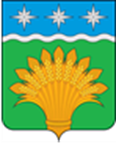 КЕМЕРОВСКАЯ ОБЛАСТЬ - КУЗБАСССовет народных депутатов Юргинского муниципального округапервого созывадвадцать девятое заседаниеРЕШЕНИЕот 28 октября 2021 года № 155-НАОб утверждении Положения о контрольно-счетном органеЮргинского муниципального округа Руководствуясь   Федеральным  законом  от 06.10.2003 N 131-ФЗ «Об  общих  принципах  организации  местного  самоуправления  в  Российской  Федерации», Федеральным законом от 12.01.1996 N 7-ФЗ «О некоммерческих организациях», Федеральным законом от 07.02.2011 N 6-ФЗ "Об общих принципах организации и деятельности контрольно-счетных органов субъектов Российской Федерации и муниципальных образований", Законом Кемеровской области от 29.09.2011 N 96-ОЗ "Об отдельных вопросах организации и деятельности контрольно-счетных органов муниципальных образований Кемеровской области,  Совет народных депутатов Юргинского муниципального округа  решил:РЕШИЛ:1. Утвердить Положение о контрольно-счетном органе Юргинского муниципального округа согласно приложению.2. Решение Совета народных депутатов Юргинского муниципального округа  от  26.12.2019  № 6-НА «Об утверждении Положения о контрольно-счетном органе Юргинского муниципального округа» отменить.3. Настоящее решение опубликовать  в газете «Юргинские ведомости» и разместить в информационно - телекоммуникационной сети «Интернет» на официальном сайте администрации Юргинского муниципального округа.4. Настоящее решение опубликовать  в газете «Юргинские ведомости» и разместить в информационно-телекоммуникационной сети «Интернет» на официальном сайте администрации Юргинского муниципального округа. 5. Контроль за  исполнением   решения   возложить   на постоянную комиссию Совета народных депутатов Юргинского муниципального округа по бюджету, налогам, финансовой и экономической политике. Приложениек решению Совета народных депутатовЮргинского муниципального округаот 28 октября 2021года № 155 -НАПОЛОЖЕНИЕО КОНТРОЛЬНО-СЧЕТНОМ ОРГАНЕЮРГИНСКОГО МУНИЦИПАЛЬНОГО ОКРУГАСтатья 1. Статус контрольно-счетного органа Юргинского муниципального округа - Ревизионная комиссия Юргинского муниципального округа1. Контрольно-счетный орган Юргинского муниципального округа (далее - Ревизионная комиссия Юргинского муниципального округа) является постоянно действующим органом внешнего муниципального финансового контроля и образуется Советом народных депутатов Юргинского муниципального округа.2. Ревизионная комиссия Юргинского муниципального округа подотчетна Совету народных депутатов Юргинского муниципального округа.3. Ревизионная комиссия Юргинского муниципального округа обладает организационной и функциональной независимостью и осуществляют свою деятельность самостоятельно.4. Деятельность Ревизионной комиссии Юргинского муниципального округа не может быть приостановлена, в том числе в связи с истечением срока или досрочным прекращением полномочий представительного органа муниципального образования.5. Ревизионная комиссия Юргинского муниципального округа обладает правами юридического лица, является муниципальным казенным учреждением, образуемым для осуществления управленческих функций, имеет самостоятельный баланс, может открывать, закрывать лицевые счета в органах федерального казначейства, имеет гербовую печать и бланки со своим наименованием и с изображением герба муниципального образования.Статья 2. Правовое регулирование организации и деятельности Ревизионной комиссии Юргинского муниципального округаПравовое регулирование организации и деятельности Ревизионной комиссии Юргинского муниципального округа основывается на Конституции Российской Федерации и осуществляется в соответствии с Федеральным законом от 6 октября 2003 года № 131-ФЗ "Об общих принципах организации местного самоуправления в Российской Федерации", Бюджетным кодексом Российской Федерации, Федеральным законом от 07.02.2011 № 6-ФЗ "Об общих принципах организации и деятельности контрольно-счетных органов субъектов Российской Федерации и муниципальных образований", Законом Кемеровской области от 29.09.2011 № 96-ОЗ "Об отдельных вопросах организации и деятельности контрольно-счетных органов муниципальных образований", другими федеральными законами и иными нормативными правовыми актами Российской Федерации, муниципальными нормативными правовыми актами, Уставом муниципального образования Юргинский муниципальный округ, настоящим Положением. Статья 3. Принципы деятельности Ревизионной комиссии Юргинского муниципального  округаДеятельность Ревизионной комиссии Юргинского муниципального  округа основывается на принципах законности, объективности, эффективности, независимости, открытости и гласности.Статья 4. Состав и структура Ревизионной комиссии Юргинского муниципального округаРевизионная комиссия Юргинского муниципального округа образуется в составе председателя и аппарата Ревизионной комиссии Юргинского муниципального округа.2. Председатель Ревизионной комиссии Юргинского муниципального округа замещает муниципальную должность.3. Срок полномочий председателя Ревизионной комиссии Юргинского муниципального округа составляет пять лет.4. Аппарат Ревизионной комиссии Юргинского муниципального округа состоит из инспектора. На инспектора Ревизионной комиссии Юргинского муниципального округа возлагаются обязанности по организации и непосредственному проведению внешнего муниципального финансового контроля в пределах компетенции Ревизионной комиссии Юргинского муниципального округа.4.1. Муниципальным нормативным правовым актом, регулирующим вопросы организации и деятельности Ревизионной комиссии Юргинского муниципального округа, могут быть установлены должности муниципальной службы, содержащиеся в реестре должностей муниципальной службы в Кемеровской области-Кузбассе, которые относятся к инспекторам контрольно-счетных органов.5. Структура Ревизионной комиссии Юргинского муниципального округа определяется в порядке, установленном нормативным правовым актом Совета народных депутатов Юргинского муниципального округа.6. Штатная численность Ревизионной комиссии Юргинского муниципального округа определяется правовым актом Совета народных депутатов Юргинского муниципального округа по представлению председателя Ревизионной комиссии Юргинского муниципального округа с учетом необходимости выполнения возложенных законодательством полномочий, обеспечения организационной и функциональной независимости Ревизионной комиссии Юргинского муниципального округа.7. Права, обязанности и ответственность работников Ревизионной комиссии Юргинского муниципального округа определяются Федеральным законом от 07.02.2011    № 6-ФЗ "Об общих принципах организации и деятельности контрольно-счетных органов субъектов Российской Федерации и муниципальных образований", законодательством Российской Федерации и законами Кемеровской области-Кузбасса о муниципальной службе, трудовым законодательством и иными нормативными правовыми актами, содержащими нормы трудового права.Статья 5. Порядок назначения на должность председателя Ревизионной комиссии Юргинского муниципального округа1. Председатель Ревизионной комиссии Юргинского муниципального округа назначается на должность Советом народных депутатов Юргинского муниципального округа.2. Предложения о кандидатурах на должность председателя Ревизионной комиссии Юргинского муниципального округа вносятся в Совет народных депутатов Юргинского муниципального округа:1) председателем Совета народных депутатов Юргинского муниципального округа;2) депутатами Совета народных депутатов Юргинского муниципального округа - не менее одной трети от установленного числа депутатов Юргинского муниципального округа;3) главой Юргинского муниципального округа.2. Кандидатуры на должность председателя Ревизионной комиссии Юргинского муниципального округа представляются в Совет народных депутатов Юргинского муниципального округа, перечисленными в части 2 настоящей статьи, не позднее, чем за два месяца до истечения полномочий действующего председателя Ревизионной комиссии Юргинского муниципального округа.   4. Совет народных депутатов Юргинского муниципального округа вправе обратиться в контрольно-счетный орган Кемеровской области-Кузбасса за заключением о соответствии кандидатур на должность председателя Ревизионной комиссии Юргинского муниципального округа квалификационным требованиям, установленным  Федеральным законом от 07.02.2011     № 6-ФЗ "Об общих принципах организации и деятельности контрольно-счетных органов субъектов Российской Федерации и муниципальных образований".Статья 6. Порядок рассмотрения кандидатур на должность председателя Ревизионной комиссии Юргинского муниципального округа1. Предложения о кандидатурах на должность председателя Ревизионной комиссии Юргинского муниципального округа вносятся в Совет народных депутатов Юргинского муниципального округа:1) председателем Совета народных депутатов Юргинского муниципального округа;2) депутатами Совета народных депутатов Юргинского муниципального округа - не менее одной трети от установленного числа депутатов Юргинского муниципального округа;3) главой Юргинского муниципального округа.2. Предложения о кандидатурах на должность председателя Ревизионной комиссии Юргинского муниципального округа  вносятся в течение 15 дней со дня принятия решения Советом народных депутатов Юргинского муниципального округа об освобождении от должности председателя Ревизионной комиссии в случаях:1) вступления в законную силу обвинительного приговора суда в отношении его;2) подачи письменного заявления об отставке;3) нарушения требований законодательства Российской Федерации при осуществлении возложенных на него должностных полномочий или злоупотребления должностными полномочиями, если за решение о досрочном освобождении председателя Ревизионной комиссии органа проголосует большинство от установленного числа депутатов Совета народных депутатов Юргинского муниципального округа;4) выявления обстоятельств, предусмотренных частями 4, 6 и 7 статьи 7 Федерального закона от 07.02.2011 № 6-ФЗ "Об общих принципах организации и деятельности контрольно-счетных органов субъектов Российской Федерации и муниципальных образований".3. Предложения о кандидатурах на должность председателя Ревизионной комиссии Юргинского муниципального округа оформляются субъектами выдвижения в письменном виде с приложением личного заявления кандидата о согласии быть назначенным на должность председателя Ревизионной комиссии Юргинского муниципального округа в Совет народных депутатов Юргинского муниципального округа.Кандидат на должность председателя Ревизионной комиссии Юргинского муниципального округа в течение 5 рабочих дней с момента выдвижения кандидатуры к личному заявлению о согласии быть назначенным на должность председателя Ревизионной комиссии представляет следующие документы:1) собственноручно заполненную и подписанную анкету по форме, установленной распоряжением Правительства Российской Федерации от 26 мая 2005 года № 667-р с приложением фотографии;2) копию паспорта, заверенную нотариально или кадровой службой по месту работы кандидата;3) копию трудовой книжки или иные документы, подтверждающие трудовую (служебную) деятельность гражданина, заверенную нотариально или кадровой службой по месту работы кандидата;4) копии документов о профессиональном образовании, а также о повышении квалификации, заверенные нотариально или кадровыми службами по месту работы (службы);5) заключение медицинского учреждения об отсутствии заболевания, препятствующего поступлению на муниципальную службу;6) сведения о своих доходах, об имуществе и обязательствах имущественного характера, а также о доходах, об имуществе и обязательствах имущественного характера своих супруги (супруга) и несовершеннолетних детей в порядке, установленном нормативными правовыми актами Российской Федерации, Кемеровской области-Кузбасса, муниципальными правовыми актами.4. Председатель Совета народных депутатов Юргинского муниципального округа совместно с главой Юргинского муниципального округа  по истечении срока, указанного в пункте 2, организует в течение 30 дней проведение проверки соответствия предложенных кандидатур на должность председателя Ревизионной комиссии требованиям, установленным федеральными законами, законами Кемеровской области-Кузбасса, муниципальным нормативным правовым актам.5. По завершению проверки документы по предложенным кандидатурам на должность председателя Ревизионной комиссии направляются в комиссию по рассмотрению кандидатур на должность председателя Ревизионной комиссии (далее - комиссия), созданную правовым актом председателя Совета народных депутатов Юргинского муниципального округа.Комиссия в течение 5 рабочих дней дает письменное заключение по каждой кандидатуре.6. В случае установления в ходе проверки обстоятельств, препятствующих в соответствии с Федеральными законами, законами Кемеровской области-Кузбасса и муниципальными нормативными правовыми актами, назначению гражданина на должность председателя Ревизионной комиссии, а также в случае его несоответствия квалификационным требованиям к этой должности, комиссия дает соответствующее заключение. В этом случае субъект выдвижения и гражданин информируются председателем Совета народных депутатов Юргинского муниципального округа.Кандидатуры на должность председателя Ревизионной комиссии Юргинского муниципального округа, соответствующие требованиям, установленным федеральными законами, законами Кемеровской области-Кузбасса, муниципальными нормативными правовыми актами, вносятся на рассмотрение Совета народных депутатов Юргинского муниципального округа, на основании заключения комиссии.7. Заключение комиссии должно содержать:1) субъекты, внесшие предложения о кандидатуре;2) персональные данные кандидата (фамилия, имя, отчество, год рождения, образование, последнее место работы и должность, семейное положение, другие сведения, обнародование которых не противоречит действующему законодательству);3) результаты рассмотрения документов.Заключение комиссии подписывается председателем этой комиссии и направляется в Совет народных депутатов Юргинского муниципального округа в течение трех дней со дня проведения заседания.8. Вопрос о назначении на должность председателя Ревизионной комиссии рассматривается на ближайшем заседании Совета народных депутатов Юргинского муниципального округа.9. Рассмотрение кандидатур на должность председателя Ревизионной комиссии происходит в следующем порядке:1) кандидаты приглашаются на заседание районного Совета народных депутатов Юргинского муниципального округа  по одному в алфавитном порядке;2) выступление субъектов, внесших предложения о кандидатурах;3) выступление председателя комиссии по рассмотрению кандидатур на должность председателя Ревизионной комиссии Юргинского муниципального округа с заключениями;4) вопросы к кандидатам на должность председателя Ревизионной комиссии Юргинского муниципального округа;5) обсуждение по итогам выступления кандидатов и ответов на вопросы.Обсуждение кандидатов на должность председателя Ревизионной комиссии Юргинского муниципального округа производится в отсутствие кандидатов.10. В процессе рассмотрения кандидатур на должность председателя Ревизионной комиссии Юргинского муниципального округа производится оценка их профессиональных знаний и навыков.К требованиям профессиональным знаниям и навыков для кандидатов на должность председателя Ревизионной комиссии Юргинского муниципального округа являются:1) знание федеральных законов Российской Федерации, законов Кемеровской области, муниципальных нормативных правовых актов в соответствующей сфере деятельности, а также положения законодательства, регламентирующих деятельность муниципальной службы;2) навыки организации и планирования работы, контроля, анализа и прогнозирования последствий принимаемых решений;3) владение информационными технологиями, пользование офисной техникой и программным обеспечением;4) организационные и коммуникативные навыки;5) навыки координирования управленческой деятельности, оперативного принятия и реализации управленческих решений;6) ведение деловых переговоров и публичного выступления.11. Кандидат считается назначенным, если за его назначение проголосовало большинство от установленного числа депутатов.Назначение на должность председателя Ревизионной комиссии осуществляется в отсутствие кандидатов открытым голосованием. По итогам голосования оформляется решение Совета народных депутатов Юргинского муниципального округа о назначении председателя Ревизионной комиссии.Если в ходе голосования ни один из кандидатов не получил большинства голосов от установленной численности депутатов, проводится повторное голосование среди двух кандидатов, набравших наибольшее число голосов по итогам первого голосования.При повторном голосовании избранным считается кандидат, набравший большее количество голосов.При равенстве голосов в пользу обеих кандидатов, избранным считается кандидат, за которого проголосовал председатель Совета народных депутатов Юргинского муниципального округа.12. Председатель Ревизионной комиссии освобождается от занимаемой должности решением Совета народных депутатов Юргинского муниципального округа, принимаемым большинством голосов от установленной численности депутатов, в случаях, предусмотренными Трудовым кодексом Российской Федерации и законодательством о муниципальной службе.13. Документы кандидатов на должность председателя Ревизионной комиссии могут быть возвращены по их письменному заявлению в течение года. До истечения этого срока документы хранятся в Совете народных депутатов Юргинского муниципального округа, после чего подлежат передаче в архив.Статья 7. Требования к кандидатурам на должность председателя Ревизионной комиссии Юргинского муниципального округа1. На должность председателя Ревизионной комиссии Юргинского муниципального округа назначаются граждане Российской Федерации соответствующие следующим квалификационным требованиям:1) наличие высшего образования;2) опыт работы в области государственного, муниципального управления, государственного, муниципального контроля (аудита), экономики, финансов, юриспруденции не менее пяти лет;3) знание Конституции Российской Федерации, федерального законодательства, в том числе бюджетного законодательства Российской Федерации и иных нормативных правовых актов, регулирующих бюджетные правоотношения, законодательства Российской Федерации о противодействии коррупции, конституции (устава), законов Кемеровской области-Кузбасса и иных нормативных правовых актов, устава муниципального образования Юргинский муниципальный округ Кемеровской области-Кузбасса и иных муниципальных правовых актов применительно к исполнению должностных обязанностей, а также общих требований к стандартам внешнего государственного и муниципального аудита (контроля) для проведения контрольных и экспертно-аналитических мероприятий контрольно-счетными органами субъектов Российской Федерации и муниципальных образований, утвержденных Счетной палатой Российской Федерации.2. Порядок проведения проверки соответствия кандидатур на должность председателя Ревизионной комиссии Юргинского муниципального округа квалификационным требованиям, указанным в части 1 настоящей статьи, в случае, предусмотренном частью 4 статьи 5 настоящего Положения, устанавливается контрольно-счетным органом Кемеровской области-Кузбасса.3. Гражданин Российской Федерации не может быть назначен на должность председателя Ревизионной комиссии Юргинского муниципального округа в случае:1) наличия у него неснятой или непогашенной судимости;2) признания его недееспособным или ограниченно дееспособным решением суда, вступившим в законную силу;3) отказа от прохождения процедуры оформления допуска к сведениям, составляющим государственную и иную охраняемую федеральным законом тайну, если исполнение обязанностей по должности, на замещение которой претендует гражданин, связано с использованием таких сведений;4) прекращения гражданства Российской Федерации или наличия гражданства (подданства) иностранного государства либо вида на жительство или иного документа, подтверждающего право на постоянное проживание гражданина Российской Федерации на территории иностранного государства;5) наличия оснований предусмотренных частью 3 и 4 настоящей статьи.4. Председатель Ревизионной комиссии Юргинского муниципального округа не может состоять в близком родстве или свойстве (родители, супруги, дети, братья, сестры, а также братья, сестры, родители, дети супругов и супруги детей) с председателем Совета народных депутатов Юргинского муниципального округа, главой Юргинского муниципального округа, руководителями судебных и правоохранительных органов, расположенных на территории Юргинского муниципального округа.5. Председатель Ревизионной комиссии Юргинского муниципального округа не может заниматься другой оплачиваемой деятельностью, кроме преподавательской, научной и иной творческой деятельности. При этом преподавательская, научная и иная творческая деятельность не может финансироваться исключительно за счет средств иностранных государств, международных и иностранных организаций, иностранных граждан и лиц без гражданства, если иное не предусмотрено международным договором Российской Федерации или законодательством Российской Федерации.6. Председатель Ревизионной комиссии Юргинского муниципального округа, а также лица, претендующие на замещение указанной должности, обязаны представлять сведения о своих доходах, об имуществе и обязательствах имущественного характера, а также о доходах, об имуществе и обязательствах имущественного характера своих супруги (супруга) и несовершеннолетних детей в порядке, установленном нормативными правовыми актами Российской Федерации, субъекта Российской Федерации, муниципальными нормативными правовыми актами.7. Председатель Ревизионной комиссии Юргинского муниципального округа, а также лица, претендующие на замещение указанной должности, обязаны представлять сведения о своих доходах, об имуществе и обязательствах имущественного характера, а также о доходах, об имуществе и обязательствах имущественного характера своих супруги (супруга) и несовершеннолетних детей в порядке, установленном муниципальными нормативными правовыми актами.Статья 8. Гарантии статуса должностных лиц Ревизионной комиссии Юргинского муниципального округа1. Председатель и инспектор Ревизионной комиссии Юргинского муниципального округа являются должностными лицами Ревизионной комиссии Юргинского муниципального округа.2. Воздействие в какой-либо форме на должностных лиц Ревизионной комиссии Юргинского муниципального округа в целях воспрепятствования осуществлению ими должностных полномочий или оказания влияния на принимаемые ими решения, а также насильственные действия, оскорбления, а равно клевета в отношении должностных лиц Ревизионной комиссии Юргинского муниципального округа либо распространение заведомо ложной информации об их деятельности влекут за собой ответственность, установленную законодательством Российской Федерации и (или) законодательством Кемеровской области-Кузбасса.3. Должностные лица Ревизионной комиссии Юргинского муниципального округа подлежат государственной защите в соответствии с законодательством Российской Федерации о государственной защите судей, должностных лиц правоохранительных и контролирующих органов и иными нормативными правовыми актами Российской Федерации.4. Должностные лица Ревизионной комиссии Юргинского муниципального округа обладают гарантиями профессиональной независимости.5. Председатель Ревизионной комиссии Юргинского муниципального округа досрочно освобождается от должности на основании решения Совета народных депутатов Юргинского муниципального округа в случае:1) вступления в законную силу обвинительного приговора суда в отношении его;2) признания его недееспособным или ограниченно дееспособным вступившим в законную силу решением суда;3) прекращения гражданства Российской Федерации или наличия гражданства (подданства) иностранного государства либо вида на жительство или иного документа, подтверждающего право на постоянное проживание гражданина Российской Федерации на территории иностранного государства;4) подачи письменного заявления об отставке;5) нарушения требований законодательства Российской Федерации при осуществлении возложенных на них должностных полномочий или злоупотребления должностными полномочиями, если за решение о досрочном освобождении проголосует большинство от установленного числа депутатов Юргинского муниципального округа;6) достижения установленного нормативным правовым актом Совета народных депутатов Юргинского муниципального округа в соответствии с федеральным законом предельного возраста пребывания в должности;7) выявления обстоятельств, предусмотренных частями 2 - 3 статьи 7 настоящего Положения.8) несоблюдения ограничений, запретов, неисполнения обязанностей, которые установлены Федеральным законом от 25 декабря 2008 года № 273-ФЗ "О противодействии коррупции".Статья 9. Полномочия Ревизионной комиссии Юргинского муниципального округа1. Ревизионная комиссия Юргинского муниципального округа осуществляет следующие полномочия:организация и осуществление контроля за законностью и эффективностью использования средств местного бюджета, а также иных средств в случаях, предусмотренных законодательством Российской Федерации;экспертиза проектов местного бюджета, проверка и анализ обоснованности его показателей;внешняя проверка годового отчета об исполнении местного бюджета;проведение аудита в сфере закупок товаров, работ и услуг в соответствии с Федеральным законом от 5 апреля 2013 года №44-ФЗ «О контрактной системе в сфере закупок товаров, работ, услуг для обеспечения государственных и муниципальных нужд»;оценка эффективности формирования муниципальной собственности, управления и распоряжения такой собственностью и контроль за соблюдением установленного порядка формирования такой собственности, управления и распоряжения такой собственностью (включая исключительные права на результаты интеллектуальной деятельности);оценка эффективности предоставления налоговых и иных льгот и преимуществ, бюджетных кредитов за счет средств местного бюджета, а также оценка законности предоставления муниципальных гарантий и поручительств или обеспечения исполнения обязательств другими способами по сделкам, совершаемым юридическими лицами и индивидуальными предпринимателями за счет средств местного бюджета и имущества, находящегося в муниципальной собственности;экспертиза проектов муниципальных правовых актов в части, касающейся расходных обязательств муниципального образования, экспертиза проектов муниципальных правовых актов, приводящих к изменению доходов местного бюджета, а также муниципальных программ (проектов муниципальных программ);анализ и мониторинг бюджетного процесса в муниципальном образовании, в том числе подготовка предложений по устранению выявленных отклонений в бюджетном процессе и совершенствованию бюджетного законодательства Российской Федерации;проведение оперативного анализа исполнения и контроля за организацией исполнения местного бюджета в текущем финансовом году, ежеквартальное представление информации о ходе исполнения местного бюджета, о результатах проведенных контрольных и экспертно-аналитических мероприятий в представительный орган муниципального образования и главе муниципального образования;осуществление контроля, за состоянием муниципального внутреннего и внешнегодолга;оценка реализуемости, рисков и результатов достижения целей социально- экономического развития муниципального образования, предусмотренных документами стратегического планирования муниципального образования, в пределах компетенции контрольно-счетного органа муниципального образования;участие в пределах полномочий в мероприятиях направленных на противодействие  коррупции;иные полномочия в сфере внешнего муниципального финансового контроля, установленные федеральными законами, законами субъекта Российской Федерации, уставом и нормативными правовыми актами представительного органа муниципального образования.Внешний муниципальный финансовый контроль осуществляется Ревизионной комиссией Юргинского муниципального округа:в отношении органов государственной власти и государственных органов, органов территориальных государственных внебюджетных фондов, органов местного самоуправления и муниципальных органов, государственных (муниципальных) учреждений и унитарных предприятий Юргинского муниципального округа, а также иных организаций, если они используют имущество, находящееся в муниципальной собственности муниципального образования Юргинский муниципальный округ;в отношении иных лиц в случаях, предусмотренных Бюджетным кодексом Российской Федерации и другими федеральными законами.Статья 10. Формы осуществления Ревизионной комиссией Юргинского муниципального округа  внешнего муниципального финансового контроля1. Внешний муниципальный финансовый контроль осуществляется Ревизионной комиссией Юргинского муниципального округа в форме контрольных или экспертно-аналитических мероприятий.2. При проведении контрольного мероприятия Ревизионная комиссия Юргинского муниципального округа составляет соответствующий акт (акты), который доводится до сведения руководителей проверяемых органов и организаций. На основании акта (актов) Ревизионной комиссией Юргинского муниципального округа составляется отчет.3. При проведении экспертно-аналитического мероприятия Ревизионной комиссией Юргинского муниципального округа  составляется отчет или заключение.Статья 11. Стандарты внешнего муниципального финансового контроляРевизионная комиссия Юргинского муниципального округа  при осуществлении внешнего муниципального финансового контроля руководствуется Конституцией Российской Федерации, законодательством Российской Федерации, законодательством субъектов Российской Федерации, муниципальными нормативными правовыми актами, а также стандартами внешнего  муниципального финансового контроля.
2. Стандарты внешнего муниципального финансового контроля для проведения контрольных и экспертно-аналитических мероприятий утверждаются Ревизионной комиссией Юргинского муниципального округа в соответствии с общими требованиями, утвержденными Счетной палатой Российской Федерации.3. При подготовке стандартов внешнего муниципального финансового контроля учитываются международные стандарты в области государственного контроля, аудита и финансовой отчетности.4. Стандарты внешнего муниципального финансового контроля не могут противоречить законодательству Российской Федерации и  законодательству Кемеровской области-Кузбасса.Статья 12. Планирование деятельности Ревизионной комиссии Юргинского муниципального округаРевизионная комиссия Юргинского муниципального округа осуществляет свою деятельность на основе планов, которые разрабатываются и утверждаются ею самостоятельно.Планирование деятельности Ревизионной комиссии Юргинского муниципального округа  осуществляется с учетом результатов контрольных и экспертно-аналитических мероприятий, а также на основании поручения Совета народных депутатов Юргинского муниципального округа, предложений главы Юргинского муниципального округа План работы Ревизионной комиссии Юргинского муниципального округа утверждается в срок до 30 декабря года, предшествующего планируемому.4. Поручения Совета народных депутатов Юргинского муниципального округа, предложения главы Юргинского муниципального округа направляются в Ревизионную комиссию до 15 декабря года, предшествующего планируемому.5. Предложения Совета народных депутатов Юргинского муниципального округа, главы Юргинского муниципального округа по изменению плана работы Ревизионной комиссии Юргинского муниципального округа рассматриваются Ревизионной комиссией в 10-дневный срок со дня поступления.Статья 13. Регламент Ревизионной комиссии Юргинского муниципального округаСодержание направлений деятельности Ревизионной комиссии Юргинского муниципального округа, порядок ведения дел, подготовки и проведения контрольных и экспертно-аналитических мероприятий и иные вопросы внутренней деятельности Ревизионной комиссии Юргинского муниципального округа определяются Регламентом Ревизионной комиссии Юргинского муниципального округа. Статья 14. Обязательность исполнения требований должностных лиц Ревизионной комиссии Юргинского муниципального округа1. Требования и запросы должностных лиц Ревизионной комиссии Юргинского муниципального округа, связанные с осуществлением ими своих должностных полномочий, установленных законодательством Российской Федерации, законодательством Кемеровской области-Кузбасса, муниципальными нормативными правовыми актами, являются обязательными для исполнения органами местного самоуправления и муниципальными органами, организациями, в отношении которых осуществляется внешний муниципальный финансовый контроль (далее также - проверяемые органы и организации).2. Неисполнение законных требований и запросов должностных лиц Ревизионной комиссии Юргинского муниципального округа, а также воспрепятствование осуществлению ими возложенных на них должностных полномочий влекут за собой ответственность, установленную законодательством Российской Федерации и законодательством субъекта Российской Федерации.Статья 15. Полномочия председателя Ревизионной комиссии Юргинского муниципального округа по организации деятельности Ревизионной комиссии Юргинского муниципального округа1. Председатель Ревизионной комиссии Юргинского муниципального округа:1) осуществляет общее руководство деятельностью Ревизионной комиссии Юргинского муниципального округа;2) утверждает регламент Ревизионной комиссии Юргинского муниципального округа;3) утверждает планы работы Ревизионной комиссии Юргинского муниципального округа и изменения к ним;4) утверждает годовой отчет о деятельности Ревизионной комиссии Юргинского муниципального округа;5) утверждает стандарты внешнего муниципального финансового контроля;6) утверждает результаты контрольных и экспертно-аналитических мероприятий Ревизионной комиссии Юргинского муниципального округа, подписывает представления и предписания Ревизионной комиссии Юргинского муниципального округа;7) может являться руководителем и исполнителем контрольных и экспертно-аналитических мероприятий;8) представляет в Совет народных депутатов Юргинского муниципального округа и главе Юргинского муниципального округа ежегодный отчет о деятельности Ревизионной комиссии Юргинского муниципального округа о результатах проведенных контрольных и экспертно-аналитических мероприятий;9) представляет Ревизионную комиссию в отношениях с государственными органами Российской Федерации, государственными органами Кемеровской области-Кузбасса и органами местного самоуправления;10) утверждает положения о структурных подразделениях и должностные регламенты работников Ревизионной комиссии Юргинского муниципального округа;11) осуществляет полномочия по найму и увольнению работников аппарата Ревизионной комиссии Юргинского муниципального округа;12) издает правовые акты (приказы, распоряжения) по вопросам организации деятельности Ревизионной комиссии Юргинского муниципального округа.Статья 16. Права, обязанности и ответственность должностных лиц Ревизионной комиссии Юргинского муниципального округа1. Должностные лица Ревизионной комиссии Юргинского муниципального округа при осуществлении возложенных на них должностных полномочий имеют право:1) беспрепятственно входить на территорию и в помещения, занимаемые проверяемыми органами и организациями, иметь доступ к их документам и материалам, а также осматривать занимаемые ими территории и помещения;2) в случае обнаружения подделок, подлогов, хищений, злоупотреблений и при необходимости пресечения данных противоправных действий опечатывать кассы, кассовые и служебные помещения, склады и архивы проверяемых органов и организаций, изымать документы и материалы с учетом ограничений, установленных законодательством Российской Федерации. Опечатывание касс, кассовых и служебных помещений, складов и архивов, изъятие документов и материалов производятся с участием уполномоченных должностных лиц проверяемых органов и организаций и составлением соответствующих актов;3) в пределах своей компетенции направлять запросы должностным лицам территориальных органов федеральных органов исполнительной власти и их структурных подразделений, органов государственной власти и государственных органов субъектов Российской Федерации, органов местного самоуправления и муниципальных органов, организаций;4) в пределах своей компетенции требовать от руководителей и других должностных лиц проверяемых органов и организаций представления письменных объяснений по фактам нарушений, выявленных при проведении контрольных мероприятий, а также необходимых копий документов, заверенных в установленном порядке;5) составлять акты по фактам непредставления или несвоевременного представления должностными лицами проверяемых органов и организаций документов и материалов, запрошенных при проведении контрольных мероприятий;6) в пределах своей компетенции знакомиться со всеми необходимыми документами, касающимися финансово-хозяйственной деятельности проверяемых органов и организаций, в том числе в установленном порядке с документами, содержащими государственную, служебную, коммерческую и иную охраняемую законом тайну;7) знакомиться с информацией, касающейся финансово-хозяйственной деятельности проверяемых органов и организаций и хранящейся в электронной форме в базах данных проверяемых органов и организаций, в том числе в установленном порядке с информацией, содержащей государственную, служебную, коммерческую и иную охраняемую законом тайну;8) знакомиться с технической документацией к электронным базам данных;9) составлять протоколы об административных правонарушениях, если такое право предусмотрено законодательством Российской Федерации.2. Должностные лица Ревизионной комиссии Юргинского муниципального округа в случае опечатывания касс, кассовых и служебных помещений, складов и архивов, изъятия документов и материалов в случае, предусмотренном пунктом 2 части 1 настоящей статьи, должны незамедлительно (в течение 24 часов) уведомить об этом председателя Ревизионной комиссии Юргинского муниципального округа. Порядок и форма уведомления определяются  Законом Кемеровской области от 29.09.2011 № 96-ОЗ "Об отдельных вопросах организации и деятельности контрольно-счетных органов муниципальных образований".2.1. Руководители проверяемых органов и организаций обязаны обеспечивать соответствующих должностных лиц Ревизионной комиссии Юргинского муниципального округа, участвующих в контрольных мероприятиях, оборудованным рабочим местом с доступом к справочным правовым системам, информационно-телекоммуникационной сети Интернет.3. Должностные лица Ревизионной комиссии Юргинского муниципального округа  не вправе вмешиваться в оперативно-хозяйственную деятельность проверяемых органов и организаций, а также разглашать информацию, полученную при проведении контрольных мероприятий, предавать гласности свои выводы до завершения контрольных мероприятий и составления соответствующих актов и отчетов.4. Должностные лица Ревизионной комиссии Юргинского муниципального округа обязаны сохранять государственную, служебную, коммерческую и иную охраняемую законом тайну, ставшую им известной при проведении в проверяемых органах и организациях контрольных и экспертно-аналитических мероприятий, проводить контрольные и экспертно-аналитические мероприятия объективно и достоверно отражать их результаты в соответствующих актах, отчетах и заключениях.	4.1. Должностные лица Ревизионной комиссии Юргинского муниципального округа обязаны соблюдать ограничения, запреты, исполнять обязанности, которые установлены Федеральным законом от 25 декабря 2008 года № 273-ФЗ "О противодействии коррупции", Федеральным законом от 3 декабря 2012 года № 230-ФЗ "О контроле за соответствием расходов лиц, замещающих государственные должности, и иных лиц их доходам", Федеральным законом от 7 мая 2013 года № 79-ФЗ "О запрете отдельным категориям лиц открывать и иметь счета (вклады), хранить наличные денежные средства и ценности в иностранных банках, расположенных за пределами территории Российской Федерации, владеть и (или) пользоваться иностранными финансовыми инструментами".5. Должностные лица Ревизионной комиссии Юргинского муниципального округа несут ответственность в соответствии с законодательством Российской Федерации за достоверность и объективность результатов проводимых ими контрольных и экспертно-аналитических мероприятий, а также за разглашение государственной и иной охраняемой законом тайны.6. Председатель Ревизионной комиссии Юргинского муниципального округа  вправе участвовать в заседаниях Совета народных депутатов Юргинского муниципального округа, его комитетов, комиссий и рабочих групп, заседаниях администрации Юргинского муниципального округа, исполнительных органов Юргинского муниципального округа, координационных и совещательных органов при главе Юргинского муниципального округа.Статья 17. Предоставление информации Ревизионной комиссии Юргинского муниципального округаОрганы местного самоуправления и муниципальные органы, организации, в отношении которых Ревизионная комиссия Юргинского муниципального округа вправе осуществлять внешний  муниципальный финансовый контроль или которые обладают информацией, необходимой для осуществления внешнего муниципального финансового контроля, их должностные лица, в установленные Законом Кемеровской области от 29.09.2011 № 96-ОЗ "Об отдельных вопросах организации и деятельности контрольно-счетных органов муниципальных образований" сроки обязаны представлять в контрольно-счетные органы по их запросам информацию, документы и материалы, необходимые для проведения контрольных и экспертно-аналитических мероприятий.Порядок направления  Ревизионной комиссией Юргинского муниципального округа запросов, указанных в части 1 настоящей статьи, определяется муниципальными нормативными правовыми актами и регламентом Ревизионной комиссии Юргинского муниципального округа.Ревизионная комиссия Юргинского муниципального округа не вправе запрашивать информацию, документы и материалы, если такие информация, документы и материалы ранее уже были ей представлены.Непредставление или несвоевременное представление органами и организациями, указанными в части 1 настоящей статьи, в Ревизионную комиссию Юргинского муниципального округа по её запросам информации, документов и материалов, необходимых для проведения контрольных и экспертно-аналитических мероприятий, а равно представление информации, документов и материалов не в полном объеме или представление недостоверных информации, документов и материалов влечет за собой ответственность, установленную законодательством Российской Федерации и (или) законодательством Кемеровской области-Кузбасса.При осуществлении внешнего муниципального финансового контроля Ревизионной комиссии Юргинского муниципального округа предоставляется необходимый для реализации их полномочий постоянный доступ к государственным и муниципальным информационным системам в соответствии с законодательством Российской Федерации об информации, информационных технологиях и о защите информации, законодательством Российской Федерации о государственной и иной охраняемой законом тайне.6. Правовые акты администрации муниципального образования о создании, преобразовании или ликвидации муниципальных учреждений и унитарных предприятий муниципального образования, изменении количества акций и долей муниципального образования в уставных капиталах хозяйственных обществ, о заключении договоров об управлении бюджетными средствами и иными объектами собственности муниципального образования направляются в Ревизионную комиссию в течение 10 рабочих дней со дня принятия.7 Финансовый орган Юргинского муниципального округа направляет в Ревизионную комиссию Юргинского муниципального округа бюджетную отчетность Юргинского муниципального округа, утвержденную сводную бюджетную роспись, кассовый план и изменения к ним.8. Главные администраторы бюджетных средств Юргинского муниципального округа  направляют в Ревизионную комиссию сводную бюджетную отчетность.9. Органы администрации Юргинского муниципального округа ежегодно направляют в Ревизионную комиссию отчеты и заключения аудиторских организаций по результатам аудиторских проверок деятельности муниципальных унитарных предприятий, учреждений, а также акционерных обществ с долей муниципального образования не менее пятидесяти процентов в течение тридцати дней со дня их подписания.Статья 18. Представления и предписания Ревизионной комиссии Юргинского муниципального округа1. Ревизионная комиссия Юргинского муниципального округа по результатам проведения контрольных мероприятий вправе вносить в органы местного самоуправления и муниципальные органы, проверяемые органы и организации и их должностным лицам представления для принятия мер по устранению выявленных бюджетных и иных нарушений и недостатков, предотвращению нанесения материального ущерба муниципальному образованию или возмещению причиненного вреда, по привлечению к ответственности должностных лиц, виновных в допущенных нарушениях, а также мер по пресечению, устранению и предупреждению нарушений.2. Представление Ревизионной комиссии Юргинского муниципального округа подписывается председателем Ревизионной комиссии Юргинского муниципального округа.3. Органы местного самоуправления и муниципальные органы, а также организации в указанный в представлении срок или, если срок не указан, в течение 30 дней со дня его получения обязаны уведомить в письменной форме контрольно-счетный орган о принятых по результатам выполнения представления решениях и мерах.3.1. Срок выполнения представления может быть продлен по решению контрольно-счетного органа, но не более одного раза.4. В случае выявления нарушений, требующих безотлагательных мер по их пресечению и предупреждению, невыполнения представлений Ревизионной комиссии Юргинского муниципального округа, а также в случае воспрепятствования проведению должностными лицами Ревизионной комиссии Юргинского муниципального округа контрольных мероприятий ревизионная комиссия Юргинского муниципального округа направляет в органы местного самоуправления и муниципальные органы, проверяемые органы и организации и их должностным лицам предписание.5. Предписание Ревизионной комиссии Юргинского муниципального округа  должно содержать указание на конкретные допущенные нарушения и конкретные основания вынесения предписания. Предписание Ревизионной комиссии Юргинского муниципального округа подписывается председателем Ревизионной комиссии Юргинского муниципального округа.6. Предписание Ревизионной комиссии Юргинского муниципального округа должно быть исполнено в установленные в нем сроки. Срок выполнения предписания может быть продлен по решению Ревизионной комиссии Юргинского муниципального округа, но не более одного раза.7.  Невыполнение представления или предписания Ревизионной комиссии Юргинского муниципального округа влечет за собой ответственность, установленную законодательством Российской Федерации.8. В случае, если при проведении контрольных мероприятий выявлены факты незаконного использования средств бюджета Кемеровской области-Кузбасса и (или) местного бюджета, а также средств бюджета территориального государственного внебюджетного фонда Кемеровской области-Кузбасса, в которых усматриваются признаки преступления или коррупционного правонарушения, Ревизионная комиссия Юргинского муниципального округа в установленном порядке незамедлительно передает материалы контрольных мероприятий в правоохранительные органы. Правоохранительные органы обязаны предоставлять Ревизионной комиссии Юргинского муниципального округа информацию о ходе рассмотрения и принятых решениях по переданным Ревизионной комиссией Юргинского муниципального округа материалам.Статья 19. Гарантии прав проверяемых органов и организаций1. Акты, составленные Ревизионной комиссией Юргинского муниципального округа при проведении контрольных мероприятий, доводятся до сведения руководителей проверяемых органов и организаций. Пояснения и замечания руководителей проверяемых органов и организаций, представленные в сроки, установленные законами Кемеровской области-Кузбасса, прилагаются к актам и в дальнейшем являются их неотъемлемой частью.2. Проверяемые органы и организации и их должностные лица вправе обратиться с жалобой на действия (бездействие) Ревизионной комиссии Юргинского муниципального округа  в Совет народных депутатов Юргинского муниципального округа. Статья 20. Взаимодействие Ревизионной комиссии Юргинского муниципального округа 1. Ревизионная комиссия Юргинского муниципального округа  при осуществлении своей деятельности вправе взаимодействовать с контрольно-счетными органами других муниципальных образований, со Счетной палатой Российской Федерации, Контрольно-счетной палатой Кемеровской области-Кузбасса, с территориальными управлениями Центрального банка Российской Федерации, налоговыми органами, органами прокуратуры, иными правоохранительными, надзорными и контрольными органами Российской Федерации, Кемеровской области-Кузбасса и муниципального образования. Ревизионная комиссия Юргинского муниципального округа  вправе заключать с ними соглашения о сотрудничестве и взаимодействии.1.1. Ревизионная комиссия Юргинского муниципального округа  вправе на основе заключенных соглашений о сотрудничестве и взаимодействии привлекать к участию в проведении контрольных и экспертно-аналитических мероприятий контрольные, правоохранительные и иные органы и их представителей, а также на договорной основе аудиторские, научно-исследовательские, экспертные и иные учреждения и организации, отдельных специалистов, экспертов, переводчиков.2.  Ревизионная комиссия Юргинского муниципального округа  вправе вступать в объединения (ассоциации) контрольно-счетных органов Российской Федерации, объединения (ассоциации) контрольно-счетных органов субъекта Российской Федерации.3. В целях координации своей деятельности Ревизионная комиссия Юргинского муниципального округа и иные муниципальные органы могут создавать как временные, так и постоянно действующие совместные координационные, консультационные, совещательные и другие рабочие органы.4. Ревизионная комиссия  Юргинского муниципального округа по  письменному обращению контрольно-счетных органов других субъектов Российской Федерации и муниципальных образований может  принимать участие в проводимых ими контрольных и экспертно-аналитических мероприятиях.5. Совет народных депутатов  Юргинского муниципального округа  вправе обратиться в Счетную палату Российской Федерации за заключением о соответствии деятельности Ревизионной комиссии Юргинского муниципального округа  законодательству о внешнем государственном (муниципальном) финансовом контроле и рекомендациями по повышению ее эффективности.Статья 21. Обеспечение доступа к информации о деятельности Ревизионной комиссии Юргинского муниципального округа1. Ревизионная комиссия Юргинского муниципального округа в целях обеспечения доступа к информации о своей деятельности размещает на официальном сайте Юргинского муниципального округа в информационно-телекоммуникационной сети Интернет (далее - сеть Интернет) и опубликовывает в своих официальных изданиях или других средствах массовой информации информацию о проведенных контрольных и экспертно-аналитических мероприятиях, о выявленных при их проведении нарушениях, о внесенных представлениях и предписаниях, а также о принятых по ним решениях и мерах.2. Ревизионная комиссия Юргинского муниципального округа ежегодно подготавливает отчет о своей деятельности, который направляется на рассмотрение в Совет народных депутатов Юргинского муниципального округа. Указанный отчет Ревизионной комиссии Юргинского муниципального округа опубликовывается в средствах массовой информации и размещается в сети Интернет только после его рассмотрения Советом народных депутатов  Юргинского муниципального округа.3. Порядок опубликования в средствах массовой информации и размещения в сети Интернет информации о деятельности Ревизионной комиссии Юргинского муниципального округа осуществляется в соответствии с Регламентом Ревизионной комиссии Юргинского муниципального округа.Статья 22. Финансовое обеспечение деятельности Ревизионной комиссии Юргинского муниципального округа1. Финансовое обеспечение деятельности Ревизионной комиссии Юргинского муниципального округа предусматривается в объеме, позволяющем обеспечить осуществление возложенных на нее полномочий.2. Расходы на обеспечение деятельности Ревизионной комиссии Юргинского муниципального округа предусматриваются в бюджете Юргинского муниципального округа отдельной строкой в соответствии с классификацией расходов бюджетов Российской Федерации.3. Контроль за использованием Ревизионной комиссией бюджетных средств и муниципального имущества осуществляется на основании решений Совета народных депутатов Юргинского муниципального округа.Статья 22.1. Материальное и социальное обеспечение должностных лиц Ревизионной комиссии Юргинского муниципального округа1. Должностным лицам Ревизионной комиссии Юргинского муниципального округа гарантируются денежное содержание (вознаграждение), ежегодные оплачиваемые отпуска (основной и дополнительные), профессиональное развитие, в том числе получение дополнительного профессионального образования, а также другие меры материального и социального обеспечения, установленные для лиц, замещающих муниципальные должности и должности муниципальной службы Юргинского муниципального округа. 2. Меры по материальному и социальному обеспечению председателя, инспекторов Ревизионной комиссии Юргинского муниципального округа устанавливаются муниципальными правовыми актами в соответствии с Федеральным законом от 07.02.2011 № 6-ФЗ, другими федеральными законами и законами Кемеровской области-Кузбасса.Председатель Совета народных депутатовЮргинского муниципального округа     И.Я.  БережноваГлава Юргинского муниципального округа                                                                                28 октября 2021годаД.К. Дадашов